Les immobilisations et les chargesAtelier 2Les éléments comptables de la facture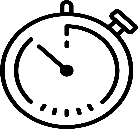 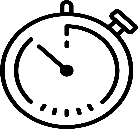 Identifier le plus rapidement possible des éléments d’une facture ! En entourant les valeurs comptables de la bonne couleur sur la facture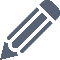 		Rouge = charge - Bleu = TVA - Noir = partenaire/tiers En reportant dans le tableau dédié ces valeurs  En renseignant la page web permettant de contrôler l’analyse précédente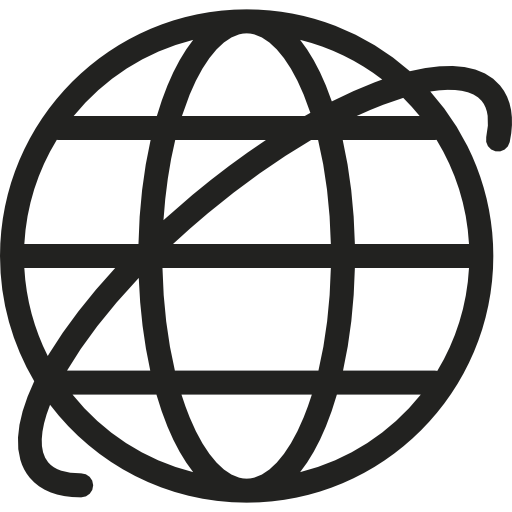 « Atelier2-1 – Les factures d’achat » à partir de l’intitulé du compte« Atelier2-2 – Les factures d’achat » à partir de l’intitulé du numéro de compte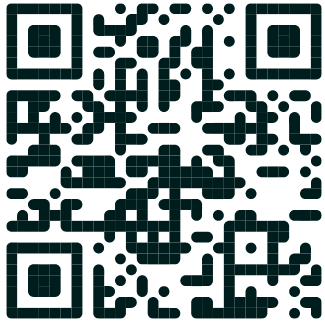 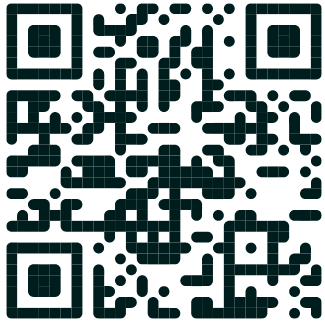 Document – Extrait du plan comptableAnnexe – Factures d’achat reçues des fournisseurs* cocher la case après vérification TTC = HT + TVAMon atelier pour m’entrainer à…Identifier les éléments comptables d’une factureSélectionner les comptes comptables d’immobilisations et de chargesPrendre en compte la logique de la partie doubleActivité de NOTRE ENTREPRISEVente de plantes en pot et compositions florales emballées achetées à des horticulteursVente de cartes de vœux, objets de décoration et d’engraisCréation de compositions florales sur mesure à base de feuillages et de fleurs coupées 401000 Fournisseurs d’exploitation404000 Fournisseurs d’immobilisations445620 TVA déductible sur immobilisation445660 TVA déductible sur ABS205000 Concessions et droits similaires, brevets, licences, marques, procédés, logiciels, droits et valeurs similaires215000 Installations techniques, matériels et outillages industriels218000 Autres immobilisations corporelles218100 Installations générales, agencements, aménagements divers218200 Matériel de transport218300 Matériel de bureau et matériel informatique 218400 Mobilier218600 Emballages récupérables601000 Achats stockés - Matières premières et fournitures602000 Achats stockés - Autres approvisionnements 602100 Matières consommables	602200 Fournitures consommables	602600 Emballages606000 Achats non stockés de matières et fournitures606100 Fournitures non stockables (eau, énergie…)606300 Fournitures et petit équipement606400 Fournitures administratives607000 Achats de marchandises 624100 Transports sur achats625000 Déplacements, missions et réceptions 626000 Frais postaux et de télécommunications627000 Services bancaires et assimilésFacture 1Facture 1Facture 1Facture 1Facture 1Facture 2Facture 2Facture 2INFO2000Facture n° 133Facture n° 133CITROËNCITROËNNOTRE ENTREPRISENOTRE ENTREPRISENOTRE ENTREPRISENOTRE ENTREPRISENOTRE ENTREPRISENOTRE ENTREPRISELe 25/10/20NLe 25/10/20NLe 25/10/20NFacture n° 124Facture n° 124DÉSIGNATIONDÉSIGNATIONMONTANTDÉSIGNATIONDÉSIGNATIONMONTANTAsus portable S533UAAsus portable S533UA707,50Ë-Berlingo électriqueË-Berlingo électrique29 400,00Logiciel Norton AntivirusLogiciel Norton Antivirus58,25Remise 10 %Remise 10 %2 940,00Total HTTotal HT765,75Total HTTotal HT26 460,00TVA 20 %TVA 20 %153,15TVA 20 %TVA 20 %5 292,00TTC virement sous 15 joursTTC virement sous 15 jours918,90TTC à 30 jours fin de moisTTC à 30 jours fin de mois31 752,00Date etéchéanceDate etéchéanceN°Fact.HT - DÉBITHT - DÉBITTVA - DÉBITTVA - DÉBITTTC - CRÉDITTTC - CRÉDITVérif.TTCFacture 1Date etéchéanceDate etéchéanceN°Fact.CompteMontantCompteMontantCompteMontantVérif.TTCFacture 1Facture 1Facture 1TOTAUXTOTAUXFacture 1Date etéchéanceDate etéchéanceN°Fact.HT - DÉBITHT - DÉBITTVA - DÉBITTVA - DÉBITTTC - CRÉDITTTC - CRÉDITVérif.TTCFacture 2Date etéchéanceDate etéchéanceN°Fact.CompteMontantCompteMontantCompteMontantVérif.TTCFacture 2Facture 2Facture 2TOTAUXTOTAUXFacture 2Facture 3Facture 3Facture 3Facture 3Facture 3Facture 3Facture 3Facture 3Facture 4Facture 4Facture 4SUD-OUEST AGRICOLEFacture n° 129Facture n° 129ROUXEL GIRONDEFacture n° 1455Facture n° 1455NOTRE ENTREPRISENOTRE ENTREPRISENOTRE ENTREPRISENOTRE ENTREPRISENOTRE ENTREPRISENOTRE ENTREPRISENOTRE ENTREPRISELe 27/10/20NLe 27/10/20NLe 28/10/20NLe 28/10/20NDÉSIGNATIONDÉSIGNATIONMONTANTDÉSIGNATIONDÉSIGNATIONMONTANTBroyeur à végétaux 15cv 420 cm3Broyeur à végétaux 15cv 420 cm31 800,00Caisse enregistreuseCaisse enregistreuse1 200,00Roue maraichèreRoue maraichère95,00Douchette laserDouchette laser150,00Promo 12 % broyeurPromo 12 % broyeur- 216,00Bande ticket de caisseBande ticket de caisse250,00Total HTTotal HT1 679,00Total HTTotal HT1 600,00TVA 20 %TVA 20 %335,80TVA 20 %TVA 20 %320,00TTC sous 30 joursTTC sous 30 jours2 014,80TTC au comptantTTC au comptant1 920,00Date etéchéanceDate etéchéanceN°Fact.HT - DÉBITHT - DÉBITTVA - DÉBITTVA - DÉBITTTC - CRÉDITTTC - CRÉDITVérif.TTCFacture 3Date etéchéanceDate etéchéanceN°Fact.CompteMontantCompteMontantCompteMontantVérif.TTCFacture 3Facture 3Facture 3TOTAUXTOTAUXFacture 3Date etéchéanceDate etéchéanceN°Fact.HT - DÉBITHT - DÉBITTVA - DÉBITTVA - DÉBITTTC - CRÉDITTTC - CRÉDITVérif.TTCFacture 4Date etéchéanceDate etéchéanceN°Fact.CompteMontantCompteMontantCompteMontantVérif.TTCFacture 4Facture 4Facture 4Facture 4TOTAUXTOTAUXFacture 4Facture 5Facture 5Facture 5Facture 5Facture 5Facture 6Facture 6Facture 6Facture 6Facture 6Facture 6AQUITAINE RAYONNAGEFacture n° 145Facture n° 145SHARPSHARPSHARPSHARPDoit :Doit :NOTRE ENTREPRISENOTRE ENTREPRISENOTRE ENTREPRISENOTRE ENTREPRISENOTRE ENTREPRISENOTRE ENTREPRISENOTRE ENTREPRISENOTRE ENTREPRISENOTRE ENTREPRISELe 28/10/20NLe 28/10/20NLe 29/10/20NLe 29/10/20NLe 29/10/20NFacture n° 153Facture n° 153Facture n° 153DÉSIGNATIONDÉSIGNATIONMONTANTDÉSIGNATIONDÉSIGNATIONDÉSIGNATIONDÉSIGNATIONMONTANTMONTANT2 Étagères charge lourde 2 Étagères charge lourde 520,00PhotocopieurPhotocopieurPhotocopieurPhotocopieur4 500,004 500,00Métal L.200 x P 80 cmMétal L.200 x P 80 cmMise en serviceMise en serviceMise en serviceMise en service120,00120,001 présentoir à fleurs1 présentoir à fleurs1 050,00TransportTransportTransportTransport80,0080,00TOTAL HTTOTAL HT1 570,00Total HTTotal HTTotal HTTotal HT4 700,004 700,00TVA 20 %TVA 20 %314,00TVA 20 %TVA 20 %TVA 20 %TVA 20 %940,00940,00TTC à 30 jours fin de moisTTC à 30 jours fin de mois1 884,00TTC sous 15 joursTTC sous 15 joursTTC sous 15 joursTTC sous 15 jours5 640,005 640,00Date etéchéanceDate etéchéanceN°Fact.HT - DÉBITHT - DÉBITTVA - DÉBITTVA - DÉBITTTC - CRÉDITTTC - CRÉDITFacture 5Date etéchéanceDate etéchéanceN°Fact.CompteMontantCompteMontantCompteMontantFacture 5Facture 5Facture 5TOTAUXTOTAUXFacture 5Date etéchéanceDate etéchéanceN°Fact.HT - DÉBITHT - DÉBITTVA - DÉBITTVA - DÉBITTTC - CRÉDITTTC - CRÉDITVérif.TTCFacture 6Date etéchéanceDate etéchéanceN°Fact.CompteMontantCompteMontantCompteMontantVérif.TTCFacture 6Facture 6Facture 6TOTAUXTOTAUXFacture 6